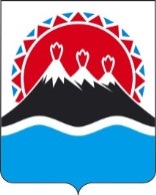 П О С Т А Н О В Л Е Н И ЕПРАВИТЕЛЬСТВА КАМЧАТСКОГО КРАЯ             г. Петропавловск-Камчатский ПРАВИТЕЛЬСТВО ПОСТАНОВЛЯЕТ:1.  Внести в постановление Правительства Камчатского края от 07.02.2014 № 68-П «Об утверждении Порядка предоставления из краевого бюджета субсидии некоммерческому партнерству содействия развития спорта в Камчатском крае «Северные странствия» на организацию и проведение Камчатской традиционной гонки на собачьих упряжках «БЕРИНГИЯ» следующие изменения:1) в преамбуле слова «Законом Камчатского края от 19.11.2018 № 272
«О краевом бюджете на 2019 год и на плановый период 2020 и 2021 годов» заменить словами «Законом Камчатского края от 29.11.2019 № 296
«О краевом бюджете на 2020 год и на плановый период 2021 и 2022 годов»;        2) в приложения:а) пункт 1 части 4 изложить в следующей редакции:«1) получатель субсидии не должен находиться в процессе реорганизации, ликвидации, в отношении его не введена процедура банкротства, деятельность получателя субсидии не должна быть приостановлена в порядке, предусмотренном законодательством Российской Федерации;»;б) в части 11 слова «Законом Камчатского края от 19.11.2018 № 272
«О краевом бюджете на 2019 год и на плановый период 2020 и 2021 годов» заменить словами «Законом Камчатского края от 29.11.2019 № 296
«О краевом бюджете на 2020 год и на плановый период 2021 и 2022 годов».2. Настоящее постановление вступает в силу через 10 дней после дня его официального опубликования.Председатель Правительства -Первый вице-губернатор Камчатского края                                                                                Р.С. Василевский Исп.советник отдела организационной работы управления делами Аппарата Губернатора и Правительства Камчатского краяНадежда Викторовна Шлыкова8 (4152) 42-53-06Пояснительная запискак проекту постановления Правительства Камчатского края«О внесении изменений в постановление Правительства Камчатского края от 07.02.2014 № 68-П «Об утверждении Порядка предоставления из краевого бюджета субсидии некоммерческому партнерству содействия развития спорта в Камчатском крае «Северные странствия» на организацию и проведение Камчатской традиционной гонки на собачьих упряжках «БЕРИНГИЯ»Настоящий проект постановления Правительства Камчатского края разработан в целях уточнения отдельных положений  постановления Правительства Камчатского края от 07.02.2014 № 68-П «Об утверждении Порядка предоставления из краевого бюджета субсидии некоммерческому партнерству содействия развития спорта в Камчатском крае «Северные странствия» на организацию и проведение Камчатской традиционной гонки на собачьих упряжках «БЕРИНГИЯ».Реализация данного постановления не потребует дополнительных финансовых затрат из краевого бюджета.  Настоящий проект постановления размещен на Едином портале проведения независимой антикоррупционной экспертизы и общественного обсуждения проектов нормативных правовых актов Камчатского края для проведения независимой антикоррупционной экспертизы 05.12.2019 в срок до 12.12.2019 года. По окончании данного срока экспертных заключений не поступило.№О внесении изменений в постановление Правительства Камчатского края от 07.02.2014 № 68-П «Об утверждении Порядка предоставления из краевого бюджета субсидии некоммерческому партнерству содействия развития спорта в Камчатском крае «Северные странствия» на организацию и проведение Камчатской традиционной гонки на собачьих упряжках «БЕРИНГИЯ»СОГЛАСОВАНОВице-губернатор Камчатского края – руководитель Аппарата Губернатора и Правительства Камчатского краяА.Ю. ВойтовМинистр финансов Камчатского краяC.Л. ТечкоНачальник Главного правового управления Губернатора и Правительства Камчатского краяС.Н. Гудин